МУНИЦИПАЛЬНОЕ БЮДЖЕТНОЕ ОБЩЕОБРАЗОВАТЕЛЬНОЕ УЧРЕЖДЕНИЕ «ОСНОВНАЯ ОБЩЕОБРАЗОВАТЕЛЬНАЯ ШКОЛА №1 с.ЧЕРМЕН»МУНИЦИПАЛЬНОГО ОБРАЗОВАНИЯ – ПРИГОРОДНЫЙ  РАЙОН РЕСПУБЛИКИ СЕВЕРНАЯ ОСЕТИЯ –АЛАНИЯ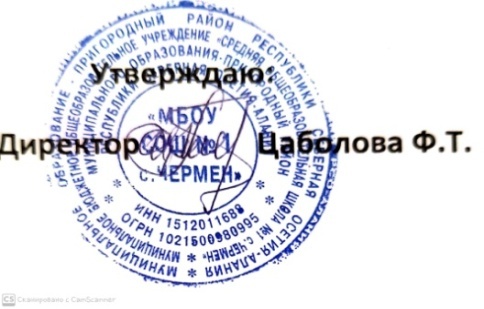                                                                                                            Приказ №   от  31.08.2021 г.                СОГЛАСОВАНО:                                                                                   Протокол общего  собрания трудового                                      Коллектива от  31.08.2021 г. №1                                                 ПОЛОЖЕНИЕОбщественного совета по контролю за подготовкой школы к началу нового учебного года, за организацией предоставления учащимся горячего питания и ходом ремонтных и строительных работ МБОУ «ООШ №1 с.Чермен»I.Общие положения1.1. общественный совет по контролю  за подготовкой школы к началу нового учебного года. За организацией предоставления учащимся горячего питания и ходом ремонтных и строительных работ(далее - Совет) является общественным органом, который создан с целью оказания практической помощи  МБОУ «ООШ №1 с.Чермен» (далее - школа) в осуществлении административно –общественного контроля за подготовкой школы к началу нового учебного года, за организацией и качеством питания обучающихся, усиления контроля за полноценностью питания внедрению основ здорового питания, здорового образа жизни и формированию здоровьесберегающей среды, ходом ремонтных и строительных работ.1.2. Совет осуществляет свою деятельность в соответствии с Федеральными законами и нормативными правовыми актами РСО-Алания, регулирующими вопросы организации и обеспечения питанием обучающихся в ОО.1.3. Состав совета утверждается приказом директора школы на каждый учебный год.1.4.Деятельность членов Совета основывается на принципах добровольного участия в его работе, коллегиальности принятия  решений, гласности.II. Структура Общественного совета2.1. В состав Совета входят представители администрации школы, педагогического коллектива, родители (законные представители) обучающихся (не менее 2 человек), ответственный за организацию питания в школе.2.2. Совет избирает из числа своих членов: председателя Совета, заместителя председателя и секретаря.2.3.Член совета осуществляет управленческую деятельность Совета, в том числе:Организует работу Совета;Ведет заседания СоветаПодписывает от имени Совета протоколы заседаний, ведомости и прочую исполнительную и отчетную документацию;Отвечает за сохранность документации Совета;Отчитывается о работе Совета на общешкольных родительских собраниях.2.5.Секретарь Совета:Ведет протоколы;Фиксирует принятые решения;Осуществляет оперативную связь с членами СоветаIII. Цели, задачи, компетенция общественного Совета по контролюза подготовкой школы к началу нового учебного года, за организацией предоставления учащимся горячего питания и ходом ремонтных и строительных работ    3.1.Совет осуществляет контроль за организацией и качеством питания обучающихся в ОО:Соблюдение графика питания обучающихся;Наличие ежедневного меню, утвержденного директором школы в обеденном зале;ниеСоответствие блюд, указанных в ежедневном меню, блюдам фактически приготовленным для детей;Органолептическая оценка приготовленных блюд;Соблюдение температурного режима отпуска готовых блюд;Контрольное взвешивание блюд, приготовленных для учащихся;Санитарное состояние и эстетическое оформление обеденного зала;Соблюдение персоналом столовой требований к личной гигиене;Соблюдение питьевого режима в ОО;Наличие в ОО условий для соблюдения обучающимися правил личной гигиены.3.2. Совет осуществляет контроль за ходом ремонтных и строительных работ в школе:Алгоритм выполнения и план ремонтных работ в школеСоответствие требованиям нормативных документов – проекта технических регламентов, правил безопасности (в том числе экологической);Соблюдением сроков строительства и расходов, установленных сметой;Обеспечение надлежащего качества строительных работ.3.3.Совет осуществляет контроль за подготовкой школы к началу нового учебного года:Безопасность в случае чрезвычайных ситуаций;Санитарные нормы и правила;Требования к состоянию защищенности организаций от угроз криминального характера и террористических угроз;Необходимость проведения текущего и капитального ремонта и других хозяйственных работ;Другие мероприятия, непосредственно связанных с подготовкой организации к началу учебного года.IV. Права и обязанности членов Общественного совета4.1. Совет осуществляет свою деятельность в соответствии с планом работы, утвержденным на учебный год.4.2.Члены Совета обязаны ставить в известность администрацию школы о любых нарушениях в питании обучающихся.4.3.Члены Совета обязаны присутствовать на заседаниях.4.4.Члены Совета имеют право:Выносить  на обсуждение Совета результаты контроля питания, а также предложения по вопросам питания;Давать рекомендации, направленные на улучшение питания;Ходатайствовать о поощрении и (или) наказании работников связанных с организацией питания.4.5.Члены Совета вправе участвовать в заседаниях педагогического совета с правом совещательного  голоса при обсуждении вопросов, отнесенных к компетенции Совета.4.6.Члены Совета несут ответственность за соблюдение норм действующего законодательства РФ при выполнении любых действий связанных с компетенцией Совета.V. Организация деятельности Общественного совета5.1. Заседания Совета проходят по мере необходимости, но не реже 1 раза в месяц.5.2.Решения принимаются большинством голосов при наличии на заседании не менее двух третей ее членов.5.3.Председатель Совета, в случае несогласия с решением приостанавливает выполнение ее решения и в трехдневный срок выносит рассмотрение вопроса на заседание педагогического совета школы.VI.Документация Общественного совета6.1.Совет ведет журнал контроля, в котором указывается дата контроля проведение мероприятия, результаты контроля и выводы (рекомендации)6.2.Заседания Совета оформляются протоколами, которые подписывает председатель Совета (либо лицо его замещающее) и секретарь.